Slovanské jazyky – pracovní listPracujte s informacemi v uč. na str. 98 a 99.Co jaké jazykové větve patří slovanské jazyky? INDOEVROPSKÉZ jakého společného jazyka vycházely všechny slovanské jazyky? PRASLOVANŠTINYJaké další jazyky patří vedle slovanských jazyků mezi indoevropské jazyky (vypište min. 4)?INDOÍRÁNSKÉ, ARMÉNSKÝ JAZYK, ŘEČTINA, ALBÁNSKÝ JAZYK, ITALICKÉ JAZYKY (známé též pod označením „románské), KELTSKÉ JAZYKY, GERMÁNSKÉ JAZYKY, BALSTSKÉ JAZYKYRozděl slovanské jazyky do tří skupin a uveď, jaké všechny jazyky mezi ně patří. západoslovanské → čeština, slovenština, polština, popř. polabština, kašubština (Polsko)východoslovanské→ ruština, běloruština, ukrajinštinajihoslovanské → slovinština, srbština, chorvatština, makedonština, bulharština, (staroslověnština)Zakresli území slovanských jazyků: červenou západních, zelenou jižních, modrou východních.To jste jistě s pomocí mapy zvládli – pozor na balkánské státy a na to, že Rusko má i kousek pod Litvou.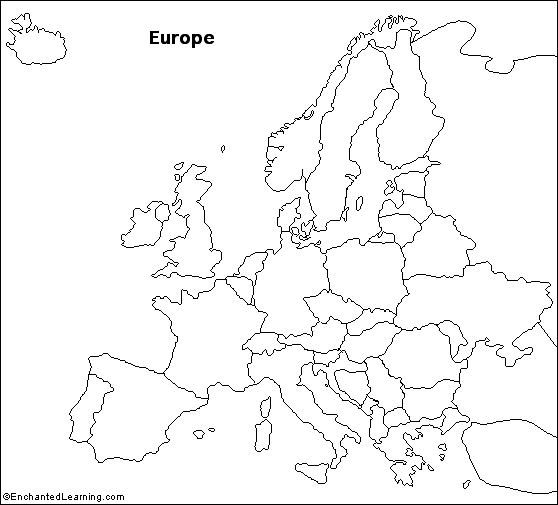 Slovanské jazyky se v něčem liší, v něčem jsou si podobné. Porovnejte názvy dnů v týdnu v češtině, chorvatštině a polštině – cvičení 1 v uč. na str. 99.Jak se nazýval první spisovný slovanský jazyk? Jak tento jazyk vypadal si můžete prohlédnout v uč. na str. 99.STAROSLOVĚNŠTINAKdo tento jazyk vytvořil, v jakém století a v jakém státním útvaru byl používán?VĚROZVĚSTOVÉ CYRIL A METODĚJ, 9. STOLETÍ (863 – PŘÍCHOD NA VELKOU MORAVU)Jakým písmem byl tento jazyk zapsán nejdříve a jak se jmenovala jeho zjednodušená varianta?HLAHOLICE, POTÉ CYRILICEZ jakého písma se vyvinula azbuka a které všechny slovanské národy ji dodnes užívají při psaní? Z CYRILICE, DNES: RUSOVÉ, UKRAJINCI, BĚLORUSOVÉ, BULHAŘI, MAKEDONCI, SRBOVÉJak se nazývá písmo ostatních Slovanů, tedy i naše? LATINKAZkuste odhadnout, co znamenají ruské nápisy zapsané azbukou. Tyto nápisy se objevily v pražských ulicích srpnu 1968, kdy nás Rusové obsadili. 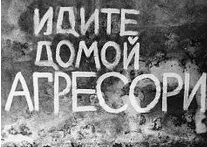 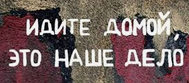 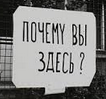      JDĚTE DOMŮ, AGRESOŘI	         JDĚTE DOMŮ, TOTO JE NAŠE VĚC	PROČ JSTE TADY?   Pokud si nevíte s úkolem výše rady, prostuduje si velká písmena ruské azbuky, ve druhém sloupci je její psací podoba, ve třetím pak český ekvivalent – ten vám pomůže v překladu nápisů z r. 1968. Zeptejte se svých rodičů/prarodičů, jestli umí azbuku. Popřemýšlejte, proč ji starší generace Čechů zná a mladší většinou ne.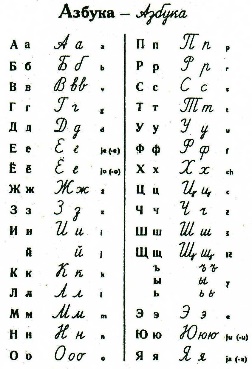 Představte si, že jste na dovolené v Rusku, vyluštěte s pomocí tabulky výše jídelní lístek. Jinak zůstanete hlady!печёный карто́фель – PEČENÉ BRAMBORYгрибно́й суп – HOUBOVÁ POLÉVKAговя́дина мясо – HOVĚZÍ MASOдесе́рт – DEZERTtорт - DORT Pokuste se vyřešit cv. 4 ve vaší učebnici na str. 100. Až se otevřou hranice, můžete vyrazit do Bulharska k moři!VRÉME = ČASVČÉRA = VČERASÚTRIN = RÁNOMÉSEC = MĚSÍCVDJÁSNO = VPRAVORÁVNO = ROVNĚ (ale ve významu stejným dílem!) Rovně ve významu směru se řekne: Naprávo! – tak bacha na to!SÉDMICA = TÝDENDÉN = DENVLJÁVO = VLEVOGODÍNA = ROKNAZÁD = ZPĚTDNES = DNESÚTRE = ZÍTRAČAS = HODINANajdete ve slovech výše i jiná slova, která se podobají českým a mohla by způsobit nedorozumění? 